Transfer Planning Guide from Kankakee Community College (KCC) to Calumet College of St. Joseph (CCSJ)Major: PsychologyCompleting your Associate in Arts degree at Kankakee Community College with the following course selections will meet most of the general education and major core requirements for Calumet College of St. Joseph for Psychology.  There are mission-directed general education courses you will complete at CCSJ.  If you are planning to transfer without the AA degree, contact Admissions at CCSJ to discuss course planning (219-473-7770; admissions@ccsj.edu).The College reserves the right to require on-campus assessment as a condition of admission for transfer students when appropriate, based on the information submitted in the application process. Calumet College of St. Joseph will accept no more than 66 semester hours from a junior/community college and no more than 94 semester hours from a four-year college toward a bachelor’s degree.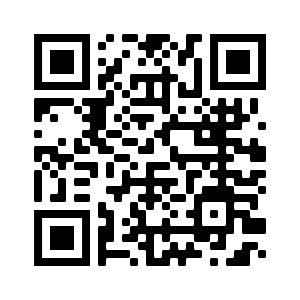 Kankakee Community College Courses for AA Meets the following at Calumet College of St. JosephKankakee Community College General Education categoriesThe following are the Kankakee Community courses that are equivalent to CCSJ requirements.Meets General Education at CCSJ unless otherwise indicated.Communication ENGL 1613 (C grade or higher)EMCO 103-3 Communication ENGL 1623elective-3Communication COMM 1553EMCO 150-3 MathematicsChoose one from the courses listed in order to meet both KCC and CCSJMATH 1713MATH 110-4MathematicsChoose one from the courses listed in order to meet both KCC and CCSJMATH 1774MATH 171-4Fine Arts & Humanities*Choose two from the courses listed in order to meet both KCC and CCSJ. KCC requires an additional Fine Arts & Humanities for gen ed coreONE: ARTS 1503 or ARTS 1513 or ARTS 1553 OR ARTS 1603 OR ARTS 1623 OR ARTS 1633 OR ARTS 1643 ARTS 100-3 Fine Arts & Humanities*Choose two from the courses listed in order to meet both KCC and CCSJ. KCC requires an additional Fine Arts & Humanities for gen ed corePHIL 2513 - PHIL 2713PHIL 200-3 Fine Arts & Humanities*Choose two from the courses listed in order to meet both KCC and CCSJ. KCC requires an additional Fine Arts & Humanities for gen ed coreadditional Fine Arts & Humanities from KKC optionselective hoursSocial & Behavioral Sciences* Take PSYCH 101 to meet both KCC and CCSJ requirements. The PSYCH course meets a major requirement at CCSJ; to meet general education at KCC & CCSJ, select two of the other listed courses or complete CCSJ gen ed upon transfer. KCC requires an additional Social & Behavioral Science for gen ed coreECON 1553 or ECON 1563ECON 160-3 Social & Behavioral Sciences* Take PSYCH 101 to meet both KCC and CCSJ requirements. The PSYCH course meets a major requirement at CCSJ; to meet general education at KCC & CCSJ, select two of the other listed courses or complete CCSJ gen ed upon transfer. KCC requires an additional Social & Behavioral Science for gen ed coreHIST 1513 or  HIST 2903HIST 110-3Social & Behavioral Sciences* Take PSYCH 101 to meet both KCC and CCSJ requirements. The PSYCH course meets a major requirement at CCSJ; to meet general education at KCC & CCSJ, select two of the other listed courses or complete CCSJ gen ed upon transfer. KCC requires an additional Social & Behavioral Science for gen ed corePSYC 1813PSY 100-3 (major requirement)Social & Behavioral Sciences* Take PSYCH 101 to meet both KCC and CCSJ requirements. The PSYCH course meets a major requirement at CCSJ; to meet general education at KCC & CCSJ, select two of the other listed courses or complete CCSJ gen ed upon transfer. KCC requires an additional Social & Behavioral Science for gen ed coreSOCY 2513 or SOCY 2523SOCL 210-3 Social & Behavioral Sciences* Take PSYCH 101 to meet both KCC and CCSJ requirements. The PSYCH course meets a major requirement at CCSJ; to meet general education at KCC & CCSJ, select two of the other listed courses or complete CCSJ gen ed upon transfer. KCC requires an additional Social & Behavioral Science for gen ed coreadditional Social& Behavioral from KKC optionselective hoursPhysical Sciences & Life SciencesChoose one from the courses listed in order to meet both KCC and CCSJ.KCC requires an additional Science for gen ed coreBIOL 1503 or BIOL 1504BIOL 115-4-5 Physical Sciences & Life SciencesChoose one from the courses listed in order to meet both KCC and CCSJ.KCC requires an additional Science for gen ed coreCHM 1614 or CHM 1624CHEM 200-4-5 Physical Sciences & Life SciencesChoose one from the courses listed in order to meet both KCC and CCSJ.KCC requires an additional Science for gen ed coreNo equivalentGEOL 110-4 Physical Sciences & Life SciencesChoose one from the courses listed in order to meet both KCC and CCSJ.KCC requires an additional Science for gen ed coreadditional Science from KKC optionselective hoursGeneral Education core  REQUIRED A.A. DEGREE PROGRAM TOTAL: 62 Hours * Refer to the KCC AA/AS guidelines for a list of course choices in Section I. Note: Students are strongly encouraged to complete up to 80 hours at KCC by taking additional electives which will reduce the CCSJ Electives. The total will vary depending on the concentration selected for the BA.REQUIRED A.A. DEGREE PROGRAM TOTAL: 62 Hours * Refer to the KCC AA/AS guidelines for a list of course choices in Section I. Note: Students are strongly encouraged to complete up to 80 hours at KCC by taking additional electives which will reduce the CCSJ Electives. The total will vary depending on the concentration selected for the BA.Electives at Kankakee Community CollegeKankakee Community College Courses for AA Meets the following at Calumet College of St. Joseph for PSYCHOLOGY These courses will be needed for the major at CCSJ.  Select courses to complete your electives at KCC; up to 66 total hours can transfer to CCSJ. No equivalentPSY 300-3These courses will be needed for the major at CCSJ.  Select courses to complete your electives at KCC; up to 66 total hours can transfer to CCSJ. No equivalentPSY 345-3These courses will be needed for the major at CCSJ.  Select courses to complete your electives at KCC; up to 66 total hours can transfer to CCSJ. No equivalentPSY 341-3 These courses will be needed for the major at CCSJ.  Select courses to complete your electives at KCC; up to 66 total hours can transfer to CCSJ. PSYC 2553PSY 343-3These courses will be needed for the major at CCSJ.  Select courses to complete your electives at KCC; up to 66 total hours can transfer to CCSJ. PSYC 2573PSY 344-3These courses will be needed for the major at CCSJ.  Select courses to complete your electives at KCC; up to 66 total hours can transfer to CCSJ. PSYC 2553PSY 340-3These courses will be needed for the major at CCSJ.  Select courses to complete your electives at KCC; up to 66 total hours can transfer to CCSJ. No equivalentPSY 230-3These courses will be needed for the major at CCSJ.  Select courses to complete your electives at KCC; up to 66 total hours can transfer to CCSJ. PSYC 2773PSY 320-3These courses will be needed for the major at CCSJ.  Select courses to complete your electives at KCC; up to 66 total hours can transfer to CCSJ. PSYC 2513PSY 335-3These courses will be needed for the major at CCSJ.  Select courses to complete your electives at KCC; up to 66 total hours can transfer to CCSJ. No equivalentPSY 342-3These courses will be needed for the major at CCSJ.  Select courses to complete your electives at KCC; up to 66 total hours can transfer to CCSJ. No equivalentPSY 315-3*Optional: students may transfer 66 hours to CCSJ from a community college.  To meet CCSJ degree requirements, it is recommended that students select from courses below.   *Optional: students may transfer 66 hours to CCSJ from a community college.  To meet CCSJ degree requirements, it is recommended that students select from courses below.   Kankakee Community College options CCSJ requirementIf courses listed in Fine Arts & Humanities on page 1 are not completed as part of the IAI Core, the following will meet CCSJ requirements: HUMS 1513 1534 1553 1712 1813 1833 1853 2613 2903Meets general education Humanities at CCSJIf courses listed in Social & Behavioral Sciences on page 1 are not completed as part of the IAI Core, one of the following will meet a CCSJ requirement: SOCY 1613 2513 2523 2543 2553Meets general education Social Sciences at CCSJother courses can be transferred will transfer as general elective credit 